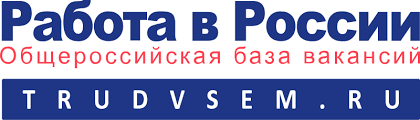  Благодаря простой системе в разделе «Проверочный лист «Проект трудового договора» Портала «Работа в России» (www.trudvsem.ru)  граждане могут осуществлять проверку соответствия своего трудового договора Российскому законодательству.Данный проверочный лист поможет проверить только факт наличия и/или отсутствия необходимых по законодательству РФ условий в предлагаемом для подписания будущим работодателем проекте трудового договора. Данный проверочный лист не учитывает особенности содержания трудового договора:
         - с работниками, являющимися иностранными лицами и лицами без гражданства;
         - с работодателями – религиозными организациями;
         - с лицами, поступающими на государственную или муниципальную гражданскую службу, военную службу, службы в таможенных органах, полиции, органах прокуратуры,  государственной безопасности, следственных и прочих правоохранительных органах, работу на выборных государственных и муниципальных должностях.В ходе проверки  гражданин поэтапно отвечает на вопросы. По завершению проверки на экран выводится Акт  о результатах проверки «Проекта трудового договора», в котором указано об отсутствии или наличии нарушений. При выявлении нарушений обязательных требований даются рекомендации предложить работодателю включить недостающие сведения в трудовой договор.В случае невыполнения работодателем этого требования гражданин может обратиться в территориальный орган Роструда – государственную инспекцию труда (в том числе через интернет-ресурс http://онлайнинспекция.рф/) за защитой своих прав.При выявлении государственным инспектором труда нарушения по ненадлежащему оформлению трудового договора по отношению к работодателю будут применены следующие санкции: наложен административный штраф: - на должностное лицо организации в размере от десяти тысяч до двадцати тысяч рублей;             - на организацию - от пятидесяти тысяч до ста тысяч рублей.

           Для более полной проверки соответствия законодательству содержания условий проекта трудового договора можно обратиться на сайт http://онлайнинспекция.рф/ и задать нужный вопрос на сервисе «Дежурный инспектор».  
 Портал содержит информацию о 1237 вакансиях (а это 3772 рабочих места!) для трудоустройства в городе Братске и Братском районе, в том числе 92 вакансии на 131 квотируемое рабочее место для трудоустройства граждан с ограниченными возможностями здоровья.Наиболее востребованы среди работодателей в Братске и Братском районе специалисты в сферах:производства – 1252 рабочих места;транспорта – 1103 рабочих места;здравоохранения – 448 рабочих мест;управление– 174 рабочих места;образования и науки – 132 рабочих места;торговля – 82 рабочих места и другие.Основная потребность работодателей в сферах производства, транспорта, строительства  состоит в специалистах рабочих профессий, таких как: слесари, водители автомобиля, станочники, машинисты (крана, бульдозера, экскаватора), водители погрузчика, монтажники, плотники, электрогазосварщики, электромонтеры. Предлагаемая заработная плата варьируется от 20000 до 100000 рублей в зависимости от уровня квалификации работника. В сфере здравоохранения большая потребность во врачах различных специальностей и медицинских сестрах. Заработная плата врачей составляет до 130000 рублей, медицинских сестер до 50000 рублей. На Портале «Работа в России» размещена информация о наличии 2099 резюме соискателей  города Братска и Братского района по самым различным профессиям (специальностям).Из общего числа резюме, более 55% разместили граждане, имеющие высшее образование, около 22% - среднее профессиональное, 9% - среднее образование и 4,6% - незаконченное высшее. Имеют опыт работы более 5 лет - 856 соискателей. В основном, это экономисты, менеджеры, юристы, бухгалтеры, техники, инженеры, механики, технологи, а также руководители и начальники различных уровней. Около 239 резюме - с опытом работы от 3 до 5 лет, 408 резюме -  граждане с опытом работы от 1 года до 3 лет и почти 596 - не имеющие опыта работы или менее 1 года. Почти половина соискателей (48%) указали свою готовность к возможным командировкам, а 84% соискателей готовы к переобучению.Обращаем Ваше внимание, что Вы можете получить более подробную информацию о вакансиях, размещаемых на информационном портале «Работа в России», а также консультацию по поиску подходящей работы с использованием данного Интернет-ресурса,  при обращении в Центр занятости населения города Братска по месту жительства.Мы ждем Вас по адресам:г. Братск, Центральный район,  ул. Баркова, 43,  каб. № 1 (информационный зал),Падунский район, ул. Гидростроителей, 53, каб. № 413 (4 этаж), г. Вихоревка, ул. Пионерская, 17а.